Advance Message BoxOverviewAdvance message box extension provides a unique feature of communication between the customers and the administrator. This extension adds a message box to customer’s dashboard, using which customers can send and receive messages from admin. The extension also allows an administrator to receive and send messages to a selected group of registered users. Admin can provide links and attachments with the messages. Advance Message Box extension therein provides a medium of interaction between the customer and the administrator and hence facilitates customers to easily contact the site owner if they have any concern in regards to the site.FeaturesSend messages to selected registered customers or group of customersPreview the messages before sendingProvide links and attachments with the messagesCreate message templates which will be used while sending messages to customersPreview the message templatesView sent messages in Message logMessages send to admin by customer(s)Export the customer’s messages to CSV or XML fileAt frontend the registered customers can view the messages sent to them by admin in “My Message Box” tab in the “My Account” sectionAt frontend the registered customers can view the message sent by them to admin in “Send Messages” tab in the “My Account” sectionCustomers can also send messages to admin from “Send Messages” tab in “My Account” section1. ConfigurationTo access the Magento backend administration environment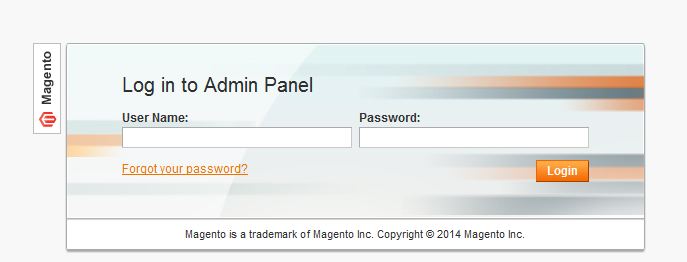 Log in using user name and passwordClick Login button to display administration panel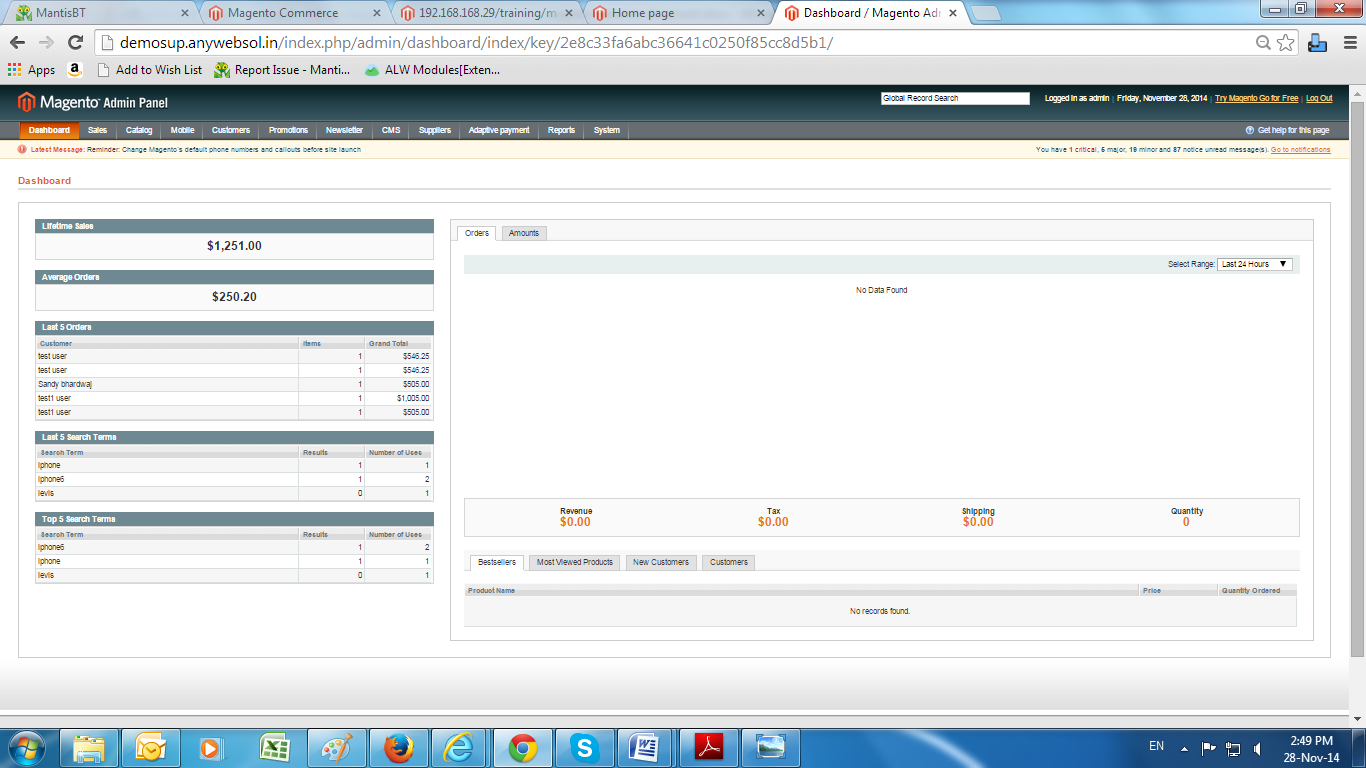 1.1 To Enable/Disable the advanced message box extensionSelect Setting > Configuration from admin panel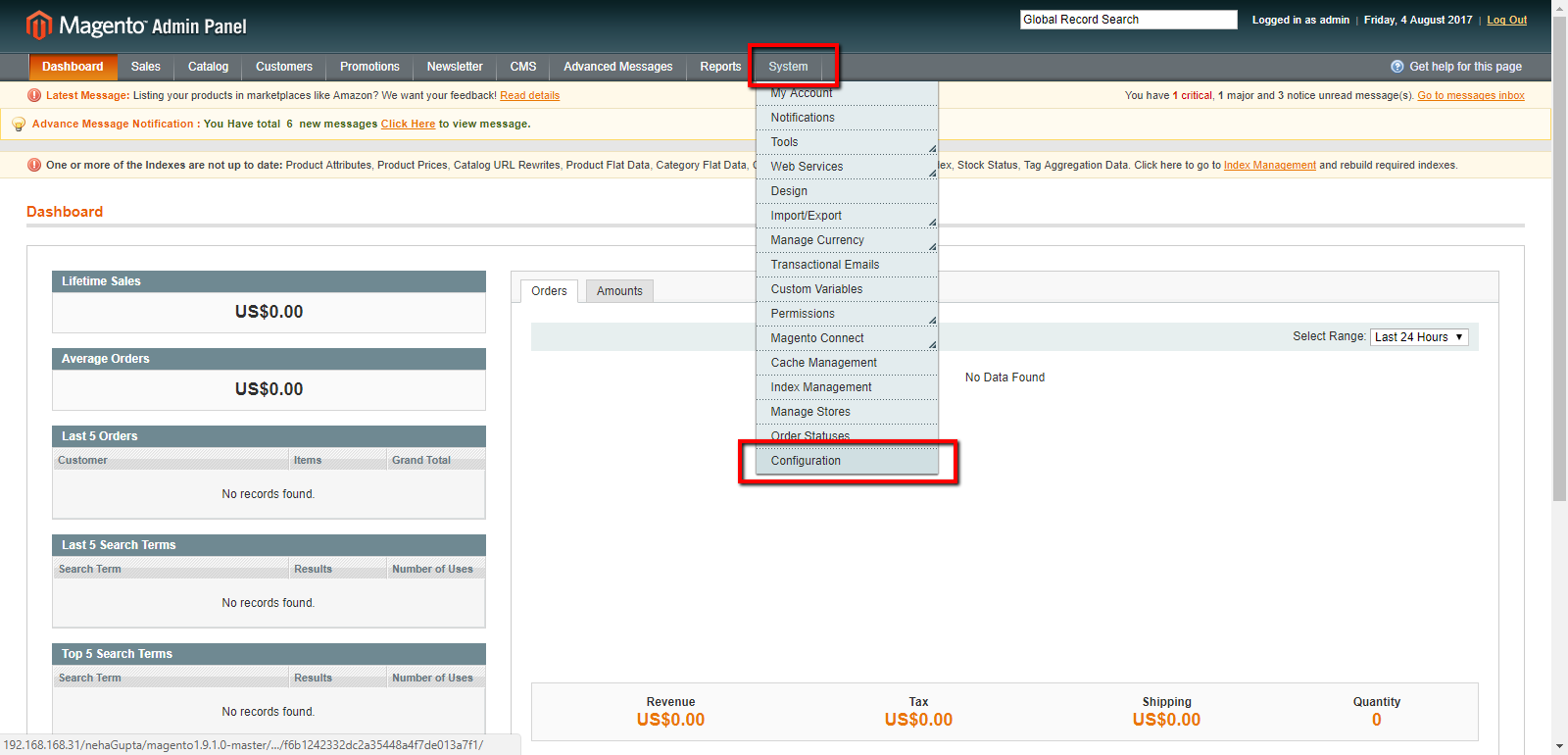 Go to ALW - Advance Messages to enable the message options for users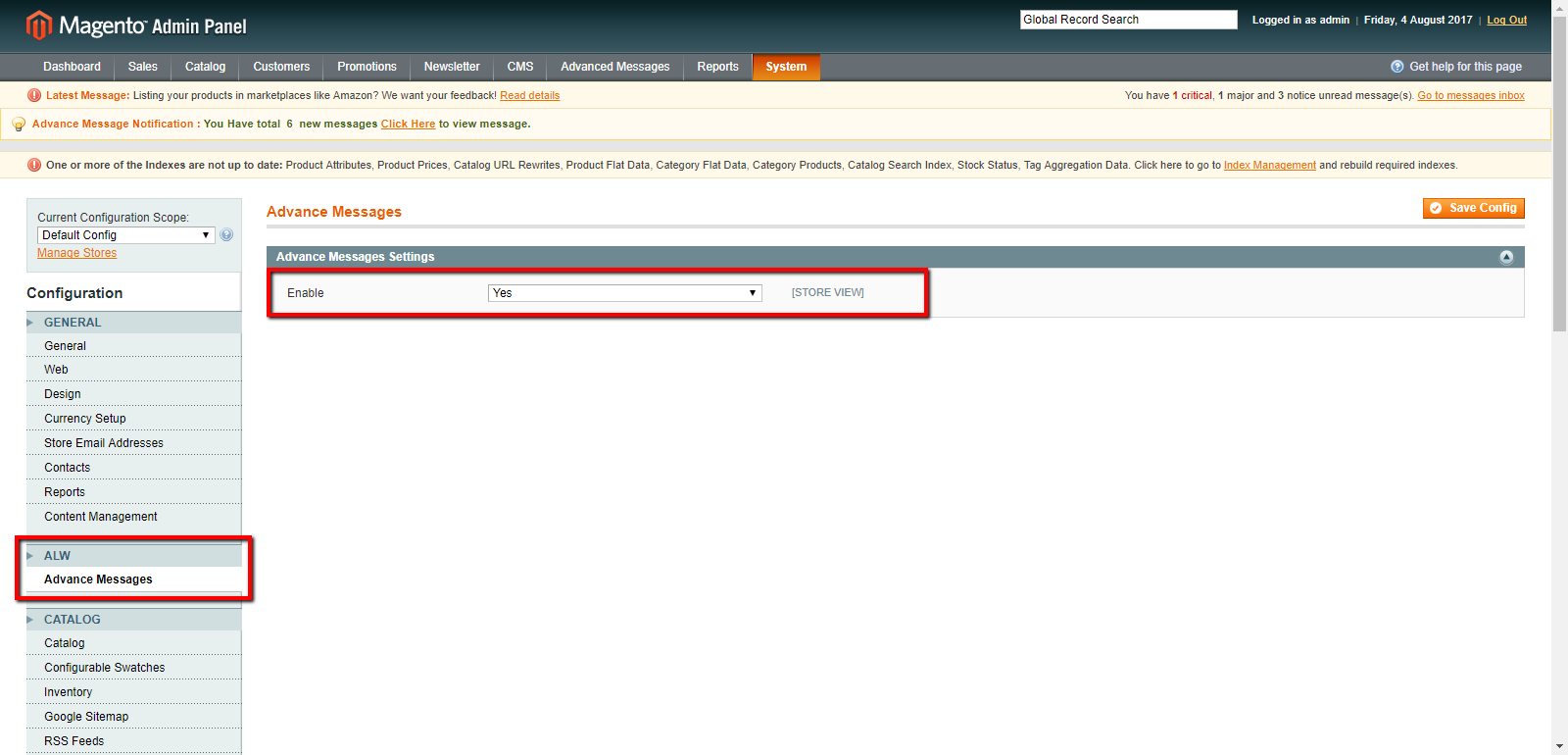 1.2 Send message to customer from admin panel Select Advanced messages > send new messages from admin panel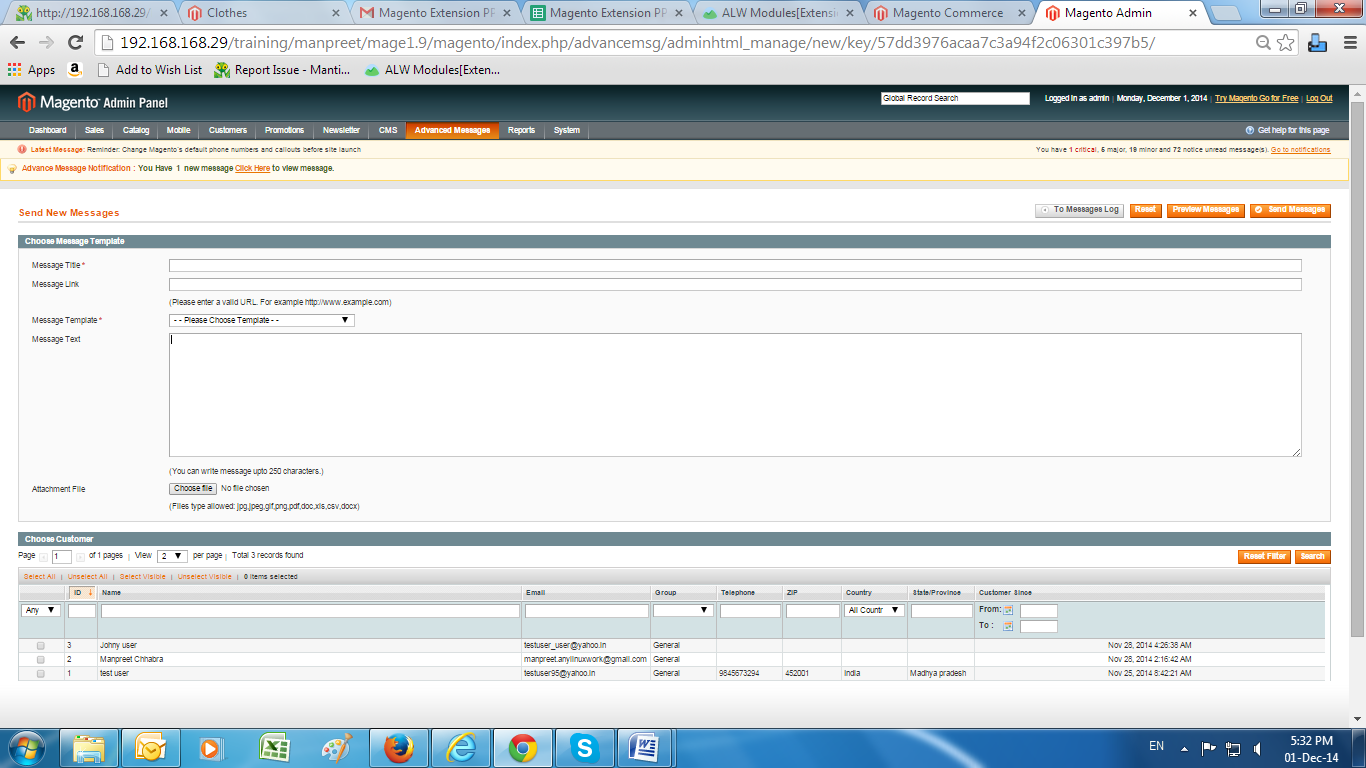 General tabsMessage title : Define message title to be sendMessage link : Add a link along with message which is accessibleMessage template : Select available template from dropdownMessage Text : Defines content of message to be sendAttachment file : To attach file with messageChoose customer : Select customers from list, to send messagesPreview message : Admin can preview typed message through this tabReset : It will reset filled entries1.3 Create Message Template Select Advanced messages>Message template from admin panel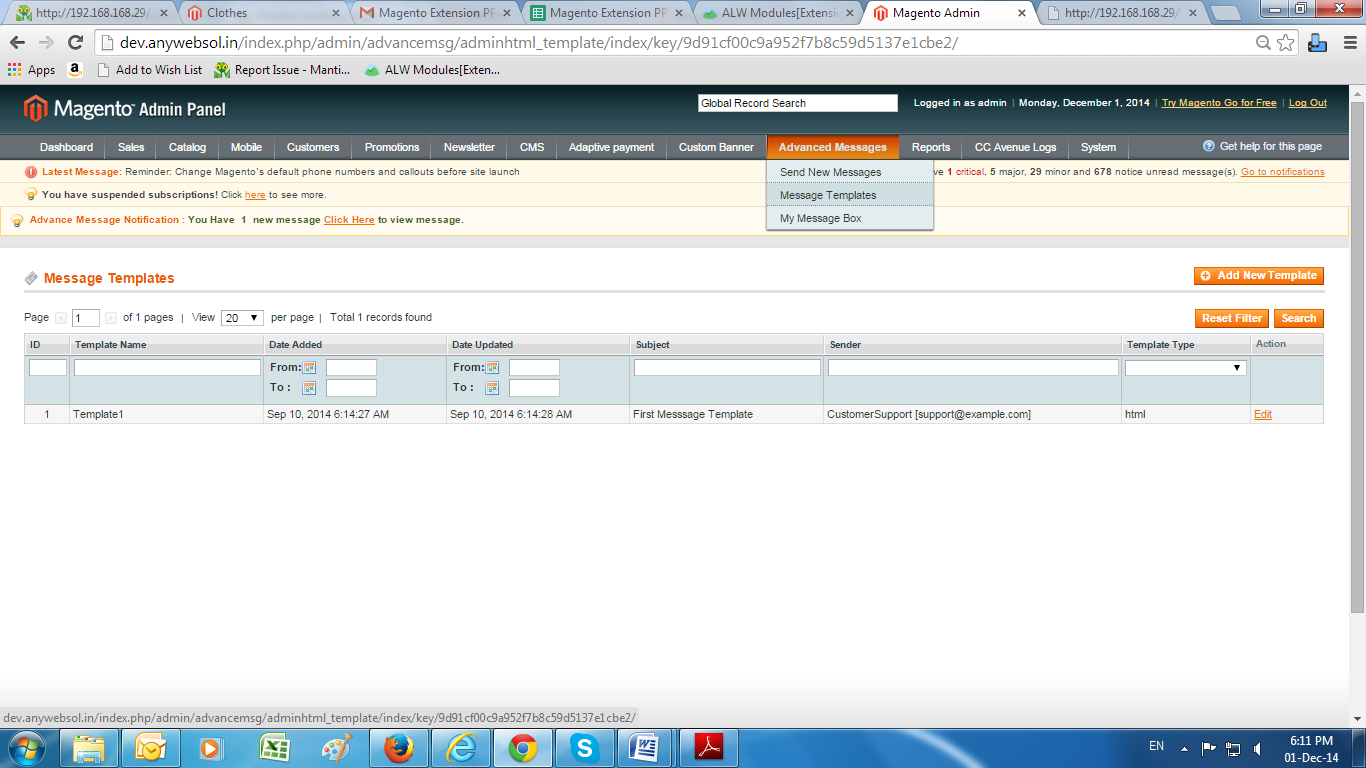 A list of created template will be displayed hereClick add new template tab, to add a new template to listAdd new template page will be displayed as shown below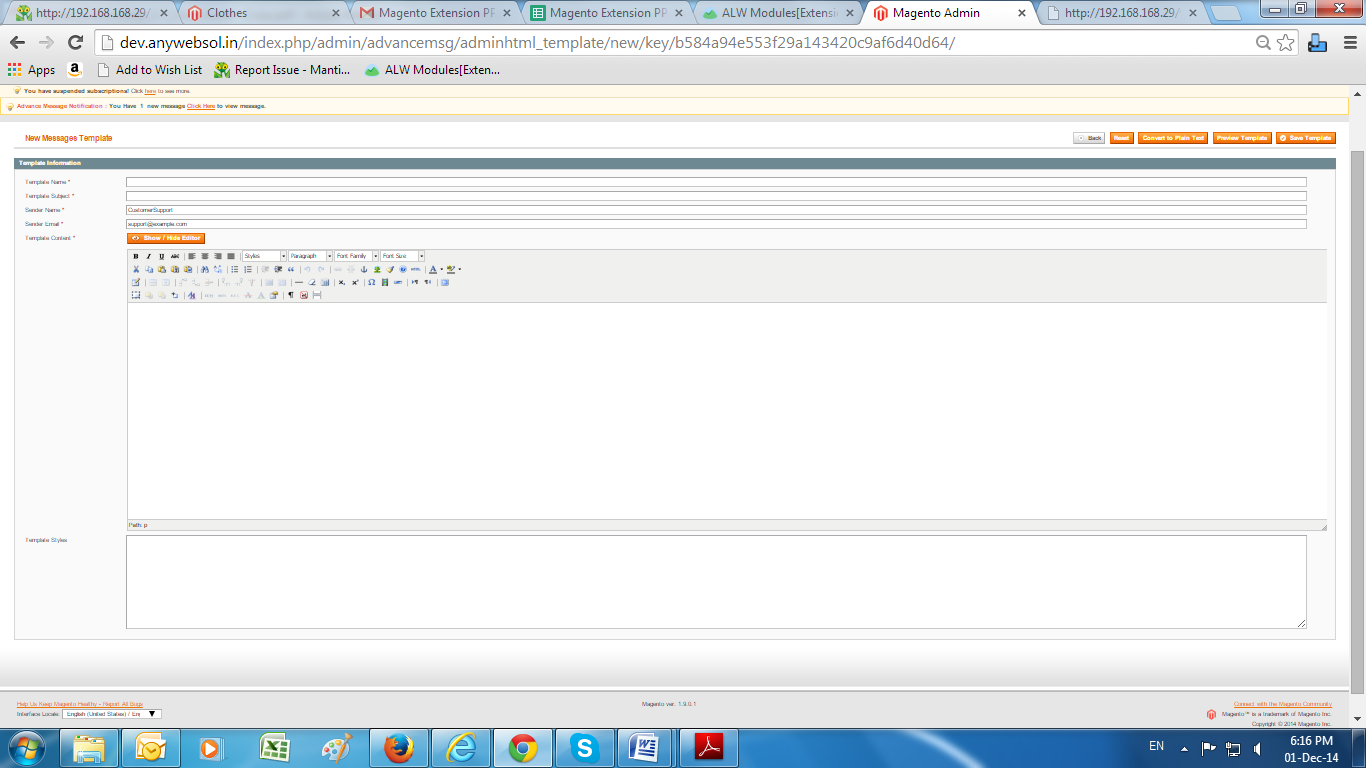 General TabsTemplate Name : Template name will displayedTemplate subject : Defines Subject of templateSender name : Display’s name of sender along with messageSender Email: Sender’s email address will be display with messageTemplate content : Display’s body of templateConvert to plain text : It will hide html editorPreview template : Admin can preview created template through thisSave template : It will save created template1.4 My Message Box Section Select Advanced messages>My message box section from admin panel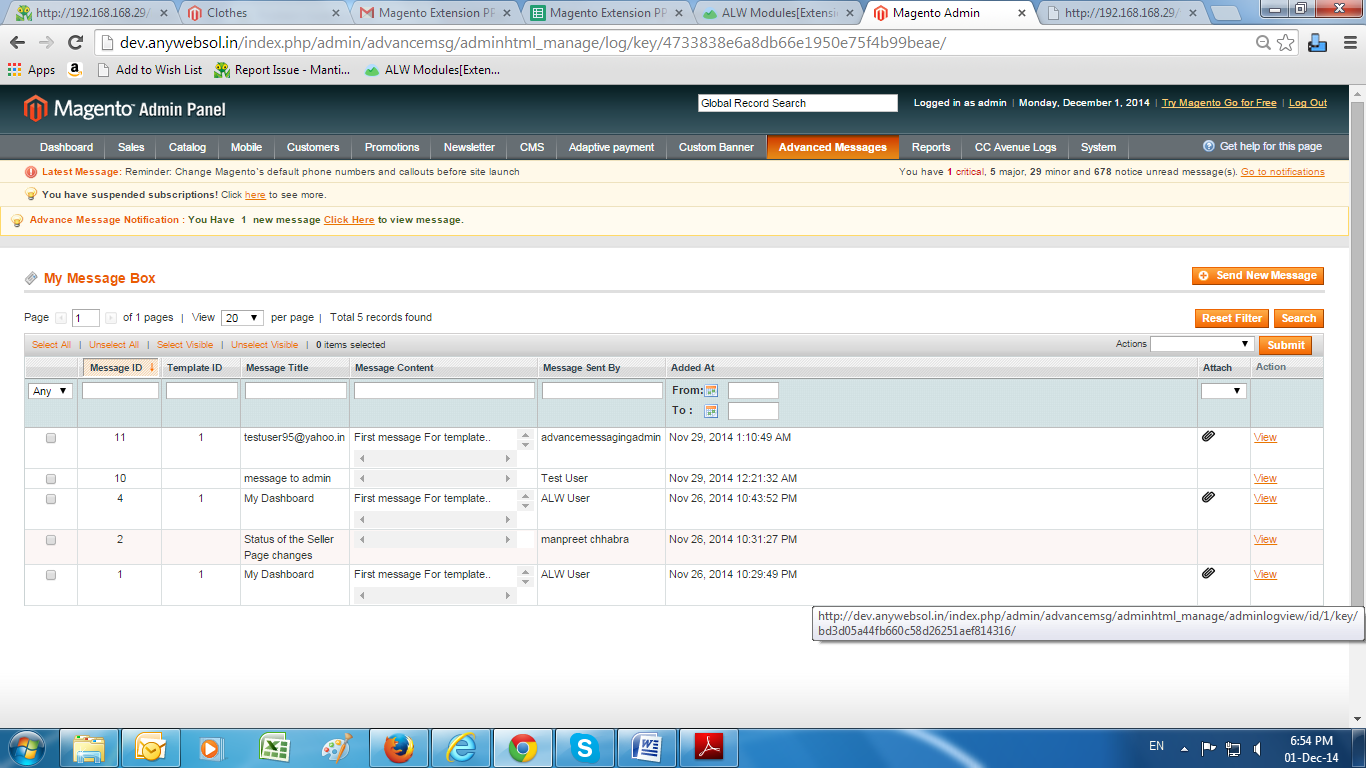 General TabsView : Admin can view both messages send and receivedSend new messages : This tab will take to send new messages windowActions : Admin can perform actions on send and receive messagesSubmit : It will submit actions performed 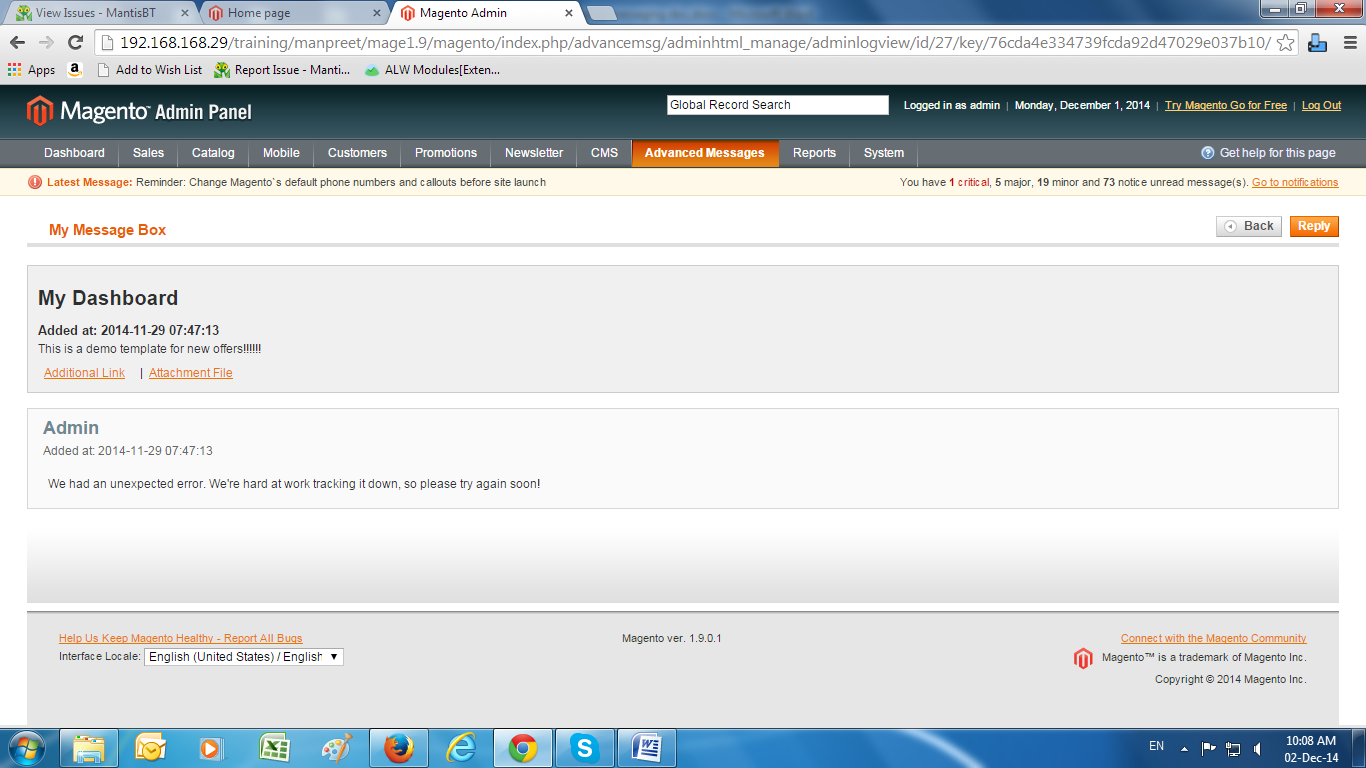 General TabsThreads contain both send and receive messages with their respective namesReply : Admin can reply to same threadBack: It will take back to “my message” box section1.5 Advance Message configurationSelect System > Configuration > Advance messaging from admin panelEnable or disable Configuration catalog extension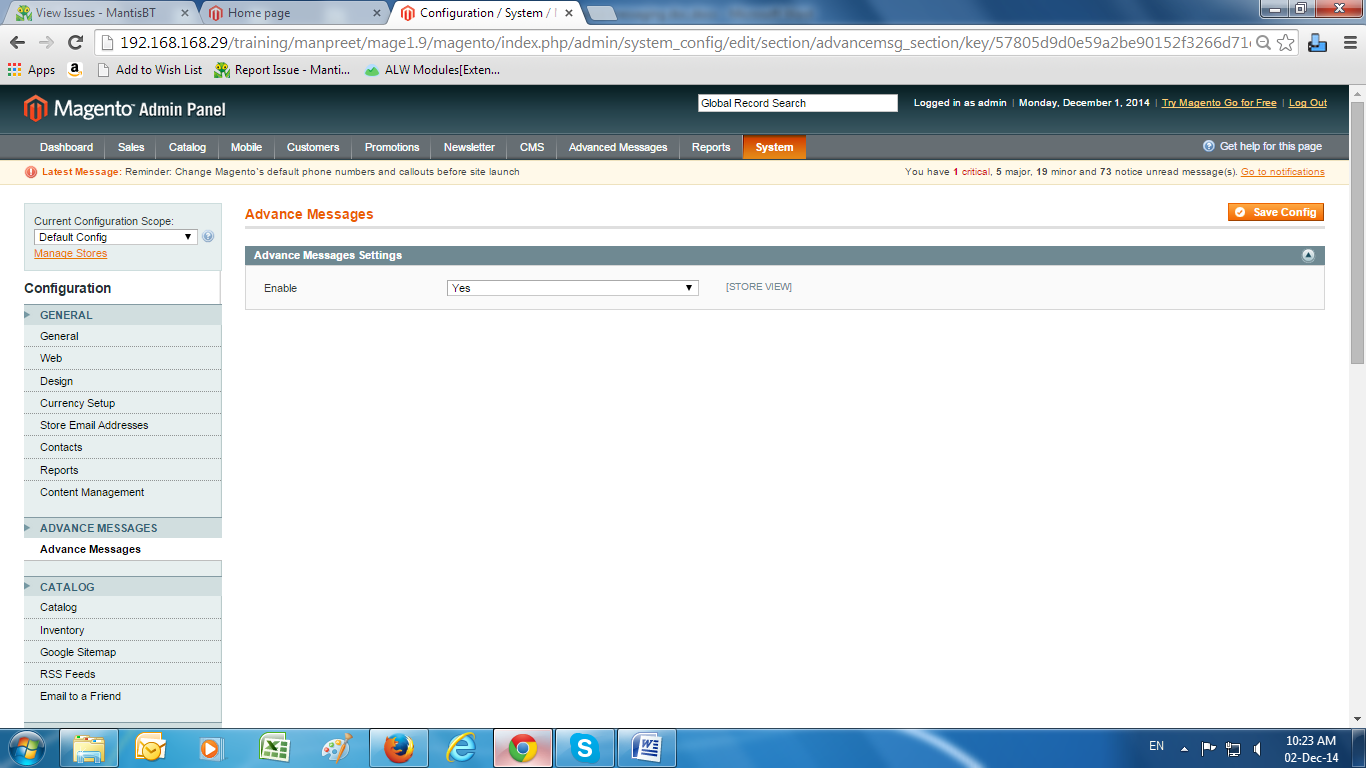 2. To access the Magento Frontend for Advance Message Box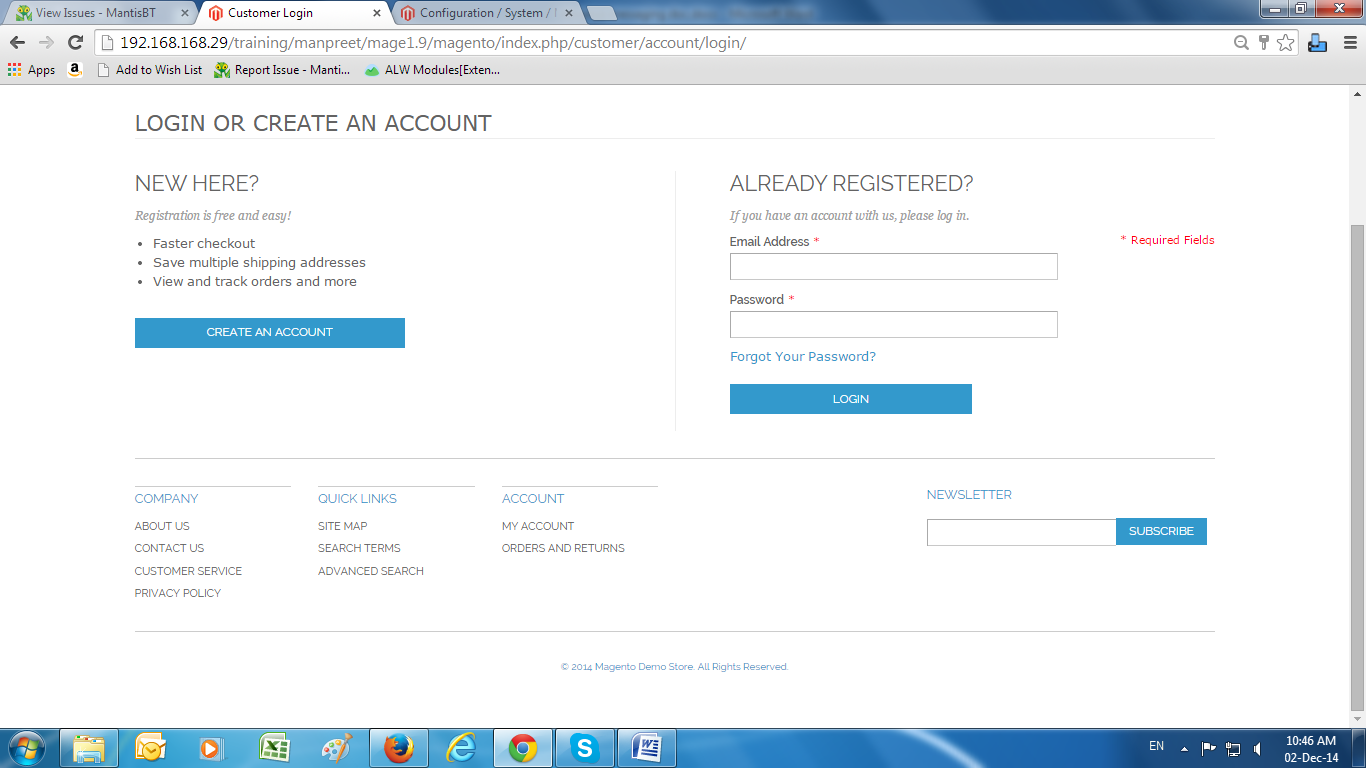 Enter User login credentials to login to registered accountUser will be redirected to Home pageFrom home page, select Account > My Account > My message Box in frontendMy message box will displayed as shown belowMy message box section will contain both send and receive messages by userUser will be able to view all messages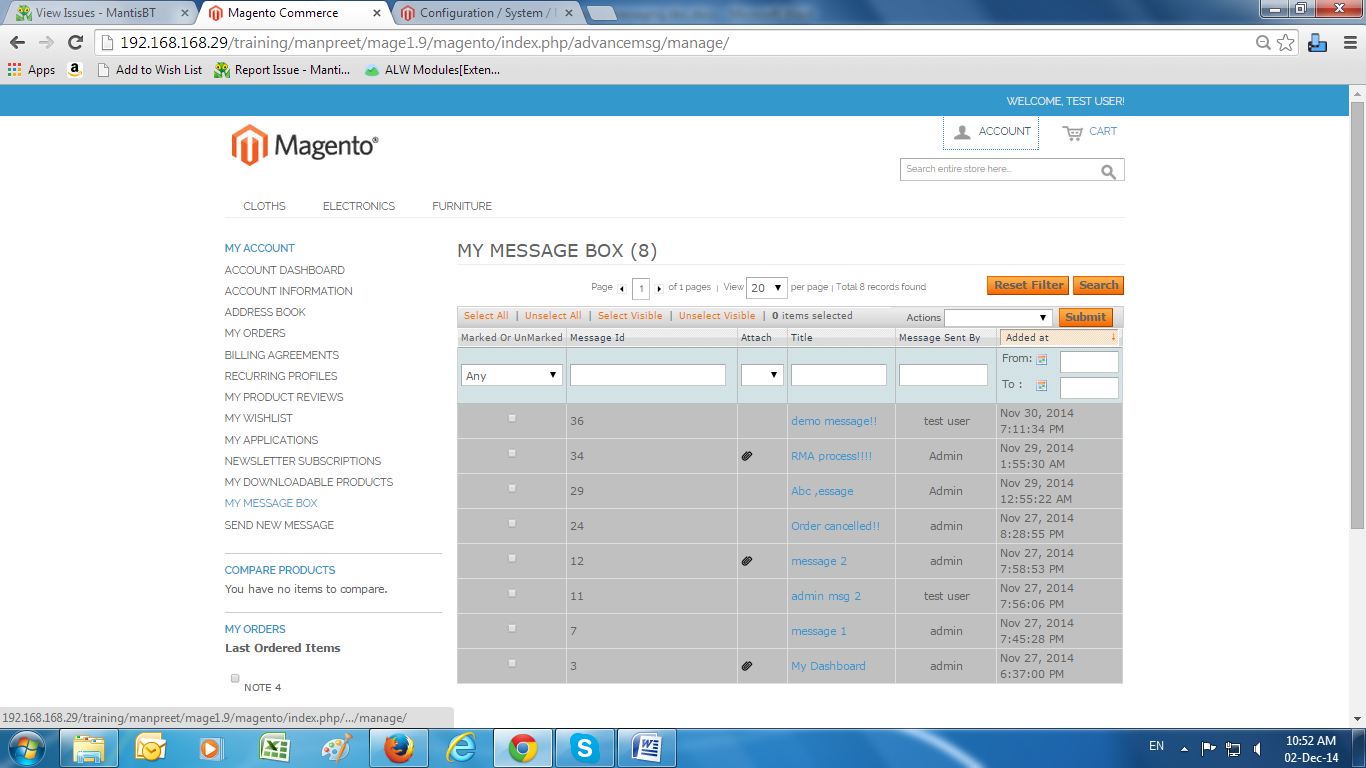 2.1 My Message box section (Frontend)Actions: User will be able to perform actions on messages like mark as read, unread or remove messageSearch: User will able to apply filter on messages through Message id, Attach or not, title, Message send by, Date wiseReset filter: This will reset applied filter on messagesSelect all: Select all messages in gridUnselect all: Unselect all messages in gridSelect visible: Select only visible message in gridUnselect visible : Unselect all the visible messages in grid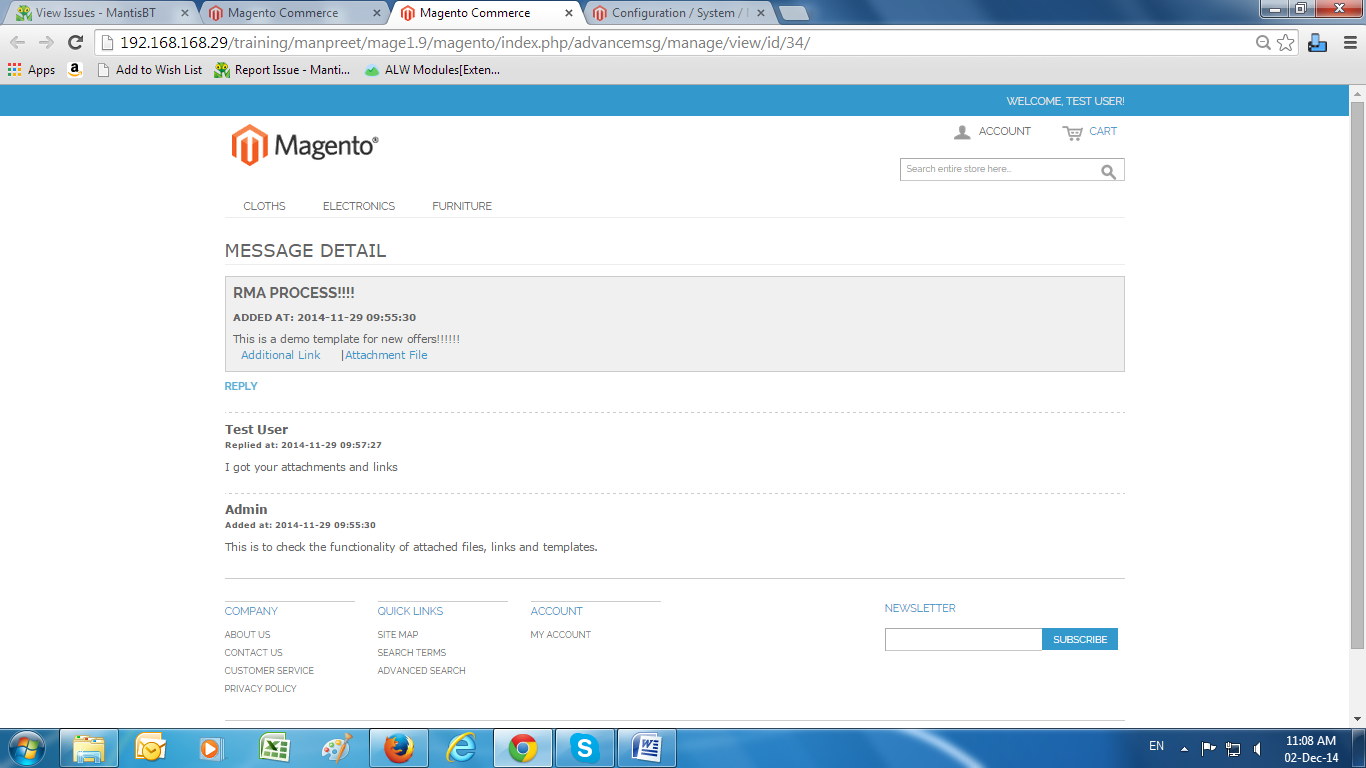 The Message will contain the followingMessage template detailsThe thread will contain both send and receive messages along with their namesAttachment file: User can view attached fileAdditional link: User can view additional link with the messageReply: User will be able to reply to same thread2.2 Send New Messages sectionSelect Account>My account>send new messages from frontendSend new messages section will be displayedIn this section, user will be able to send new messages to admin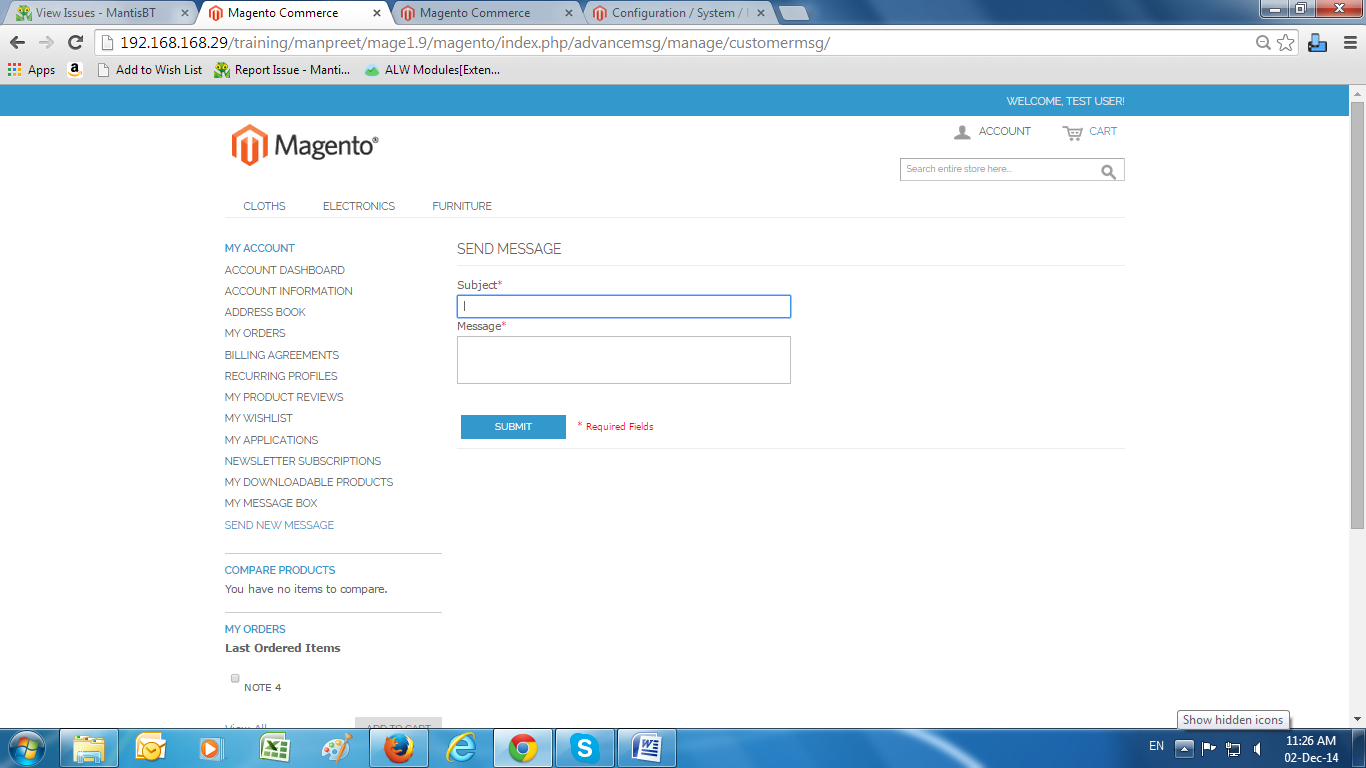 General TabsSubject: Enter message subject to send messagesMessage: Enter message body for this fieldSubmit: This will send message to admin when clicked